* Mark the letter A, B, C or D on your answer sheet to indicate the word(s) OPPOSITE in meaning to the underlined word(s) in each of the following questions. (0.5pt)Question 1: My uncle often has a bad relationship with his neighbour.	A. lives on			B. gets on with		C. face up to		D. pass downQuestion 2: These products are called lacquerware because they are decoratively covered with lacquer.A. Exposed			B. hidden			C. roofed		D. painted		*  Mark the letter A, B, C, or D on your answer sheet to indicate the sentence that is best written from the words/phrases given.(1 pt)Question 3: City/ dwellers/ tend/ be/ busier,/ ambitious/ distant/ compared/ the village folk.
A. City dwellers tend to be busier, ambitious and distant compared to the village folk.B. City dwellers tend will be busier, ambitious and distant compared to the village folk.
C. City dwellers tend to be more busier, ambitious and distant compared to the village folk.
D. City dwellers tend to be the busier, ambitious and distant compared to the village folk. Question 4: Vietnamese people/  buy/ Dong Ho pictures / hang them / their wall for a year.A. Vietnamese people bought Dong Ho pictures in order that hang them on their wall for a year.B. Vietnamese people bought Dong Ho pictures in order to hang them on their wall for a year.C. Vietnamese people bought Dong Ho pictures so that hang them on their wall for a year.D. Vietnamese people bought Dong Ho pictures because hang them on their wall for a year.Question 5: I asked  / Lan / where / going / her holidays.A. I asked Lan where was she going on her holidays.	       B. I asked Lan where she is going on her holidays.	       C. I asked Lan where is she going on her holidays.D. I asked Lan where she was going on her holidays.Question 6: We  / go out / a picnic / although / weather / bad.A. We went out for a picnic although the weather was bad.B. We go out for a picnic although the weather was bad.C. We went out for a picnic although the bad weather.D. We went out for a picnic although the weather is bad.* Mark the letter A, B, C or D on your answer sheet to indicate the underlined part that needs correction in each of the following questions. (0.5 pt)Question 7: Trang is very depressing because her closest friend is moving to another city.A. closest		B. depressing		C. another		D. is movingQuestion 8: Phuong asked Quang whether he went to Hoa’s birthday party the night before . A. birthday		B. went		C. the night before	D. whether		* Mark the letter A, B, C, or D on your answer sheet to indicate the most suitable answer to each of the following questions. (2.5 pts)Question 9:  My parents once took me to Bat Trang village. I could make my own ________ there. I really enjoyed it.A. pottery		B. sculpture			C. painting			D. lacquer	Question 10: My friends wanted to know what time _____________.	A. does the movie begin		B. did the movie begin	C. the movie begins		D. the movie beganQuestion 11: This kind of car is much more user-friendly, but it costs ………. the other one.A. so much as			B. as many as			C. twice as many	D. twice as much asQuestion 12: She wondered …………..to tell the news to her parents.A. Why			B. What			C. Which		D. How		Question 13: Quang is taking extra lessons to __________ what he missed while he was sick.
A. keep up with		B. look forward to		C. get on well  with	D. take backQuestion 14: The farmers usually works in the fields____________  the sun sets.A.as soon as			B. until			C. but			D.although		Question 15: He said that he _______ his parents’ high expectations which _______ him stressed.A. can’t meet - had made		B. couldn’t meet - made			C. won’t meet - made			D. wouldn’t meet - makesQuestion 16: My hometown now is ___________ than it was 15 years ago.A. more large			B. as large  		C. much larger    		D. the largestQuestion 17: I’ve ________ the product catalogue and decided to buy this table.A. looked through		B. found out		C. lived on			D. found outQuestion 18: Her son is _____________ that he will pass the examination.A. confidence			B. confide 		C. confidentiality		D. confident			*Mark the letter A, B, C or D on your answer sheet to indicate the word(s) CLOSEST in meaning to the underlined word(s) in each of the following questions. (0.5pt)Question 19: When we travel overseas we hope to go to Iceland.    A. to foreign lands		B. by water		C. with foreigners		D. on the seaQuestion 20: I often ask my sister to look after the children while I am away on business.	A. to foreign lands		B. look forward to	C. take part in			D. pay attention to	Mark the letter A, B, C, or D on your answer sheet to indicate the most suitable response to complete each of the following exchanges. (0.5pt)Question 21:  - “My life’s got stuck these days. I am so depressed and unable to think of anything.”- “……………….”A. Stay calm. Everything will be alright.	B. You will be tired.		C. Stay stuck there.				D. No, thanks.			Question 22: “I’m having an English test tomorrow." – “____________”A. Yes, of course. 		B. Poor you. 		C. What a pity!		D. Good luck. 		* Read the passage and mark the letter A, B, C or D on your answer sheet to indicate the correct answer for each question. (1.25 pt)Social skills are one of the most noticeable skill deficits that children with autism display. It is common for parents to detect this symptom first because as humans we are social by nature. When a child does not see social interactions as reinforcing it indicates that they may have Autism Spectrum Disorder (ASD). This does not mean children with autism do not value their relationships, it means they do not understand them. The sooner a child with autism is taught the reinforcing qualities of social interaction the better their long-term outcome will be.Children with autism will display their level of understanding social interaction in different ways. Commonly young children with autism will avoid eye-contact, fail to babble or point, not respond to language, have a preference of playing alone, and will not engage in pretend play. However, not all children with autism show a severe lack of social skills. They can still show a great interest in social relationships but may not understand how to engage in them.As children with autism get older it is challenging for them to understand emotions or the perception of others. These social skills always have to be taught to enable the person with autism to fully understand their social world. With treatment children with autism are able to learn how to express their own feelings and engage with others. Without treatment people with autism often feel very isolated which can lead to anxiety or depression in their adolescent years.- Autism Spectrum Disorder: Hội chứng tự kỷ- deficit: sự thiếu hụtQuestion 23: The word “outcome” in the first paragraph can be replaced by ________.	A. impact	B. treatment 	C. cure	D. result	Question 24: According to the second paragraph, what symptom will a child with autism show?	A. play alone	B. engage in pretend play		C. prefer using eye-contact	D. babble or point to respond to languageQuestion 25: Which of the following is true about children with autism?A. Children with autism do not value their relationships.B. Child with autism should be taught social interactions as soon as possible.C. All children with autism show a severe lack of social skills.D. Children with autism have no interest in social relationships.Question 26: According to the third paragraph, children with autism ________.A. will never understand other people’s emotions and perceptionB. will develop social skills when they grow oldC. need to be taught to develop their social skillsD. will fully understand their social world without any treatmentQuestion 27: What is the passage mainly about?A. Social skills in children with autismB. Children with autism and the societyC. Autism Spectrum Disorder (ASD) in childrenD. Improving social skills in children with autism* Mark letter A, B, C or D on your answer sheet to indicate the sentence that is closest in meaning to the original sentence in each of the following questions. (1 pt)Question 28: It was an interesting film. My sister stayed up all night to watch it.A. My sister stayed up all night to watch the film, therefore, it was interesting.B. Unless it were an interesting film, my sister would stay up all night to watch it.C. The film was so interesting that my sister stayed up all night to watch it.D. Though it was an interesting film, my sister stayed up all night to watch it.Question 29: I was very exhausted, but I didn’t stop working.A. Even though I was very exhausted, I didn’t stop working.B. I stopped working because I was exhausted.C. If I didn’t stop working, I would be very exhausted.D. I didn’t stop working; therefore, I was very exhausted.Question 30: “Shall we meet at the school gate?” Peter said.A. Peter suggested to meet at the school gate.B. Peter suggested meeting at the school gate.C. Peter suggested that shall we meet at the school gate.D. Peter suggested that we meeting at the school gate.Question 31: We think that no one in our class is more intelligent than Peter is.
A. I think Peter is not the most intelligent in our class.B. I think Peter is most intelligent in our class.C. I think Peter is the most intelligent in our class.
D. I think Peter is the more intelligent in our class.
 * Mark the letter A, B, Cor D on your answer sheet to indicate the word whose underlined part differs from the other three in pronunciation in each of the following questions. (0.5 pt)Question 32: A. treasure		B. measure		C. great			D. pleasure	Question 33: A. conduct		B. stuck		C. funny			D. difficult		* Mark the letter A, B, C or D on your answer sheet to indicate the word that differs from the other three in the position of primary stress in each of the following questions. (0.5 pt)Question 34: A. collaborate		B. authenticity		C. multicultural		D. recreational		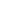 Question 35: A. workshop            	B. preserve         	C. picture                 		D. sculpture 	   * Cloze test: Read the following passage and mark the letter A,B,C or D to indicate the correct word/ phrase that best fits each of the numbered blanks.(1,25 pt)There are 21,900 households in an area of less than 100 hectares of the Old Quarter in Ha Noi. In many houses, an entire family may occupy no more than a single room. A house on Hang Ca Street, (36) ___________ in the 1940s, originally belonged to one wealthy man and his wives, and now there are six households there with about 30 people. Many say the convenience of the Old Quarter living compensates for the shortage of facilities. Tradition is also a(n) (37)		 because some residents have (38)		 houses elsewhere but no one wants to sell the old houses or rooms (39)		 these are the houses of the ancestors.The authorities of Ha Noi have had a plan to move 25,000 of the Old Quarter’s 84,000 residents, beginning in 2009 when 1,900 households will go to a new development area, across the Red River. However, people don't want to live in a high-rise block because they (40)		 to it. Authorities will take time to find out what people will need to make them feel comfortable in their new neighbourhood.Question 36: A. to be built		B. was built		C. build           	D. built		Question 37: A. situation		B. occasion		C. factor          	D. element		Question 38: A. bigger		B. biggest		C. no 			D. none		Question 39: A. but 			B. because		C. so			D. althoughQuestion 40: A. are not used		B. didn’t use		C. were not used	D. are used	**********THE END**********KEY - CODE 903* Mark the letter A, B, C or D on your answer sheet to indicate the word(s) OPPOSITE in meaning to the underlined word(s) in each of the following questions. (0,25 x 2 = 0.5pt)Question 1: B. gets on with		Question 2: A. Exposed*  Mark the letter A, B, C, or D on your answer sheet to indicate the sentence that is best written from the words/phrases given.(0,25 x 4 = 1 pt)Question 3:A. City dwellers tend to be busier, ambitious and distant compared to the village folk.Question 4: B. Vietnamese people bought Dong Ho pictures in order to hang them on their wall for a year.Question 5: D. I asked Lan where she was going on her holidays.Question 6: A. We went out for a picnic although the weather was bad.* Mark the letter A, B, C or D on your answer sheet to indicate the underlined part that needs correction in each of the following questions. (0,25 x = 0.5 pt)Question 7: B. depressing		Question 8: B. went* Mark the letter A, B, C, or D on your answer sheet to indicate the most suitable answer to each of the following questions. (0,25 x 10 = 2.5 pts)Question 9:  A. pottery		Question 10: D. the movie began	Question 11: D. twice as much asQuestion 12: D. How			Question 13: A. keep up with		Question 14: B. untill			Question 15: B. couldn’t meet - made			Question 16: C. much larger    		Question 17: A. looked through				Question 18: D. confident			*Mark the letter A, B, C or D on your answer sheet to indicate the word(s) CLOSEST in meaning to the underlined word(s) in each of the following questions. (0,25 x 2 = 0.5pt)Question 19: A. to foreign lands		Question 20: A. to foreign landsMark the letter A, B, C, or D on your answer sheet to indicate the most suitable response to complete each of the following exchanges. (0,25 x 2 = 0.5pt)Question 21:  A. Stay calm. Everything will be alright.		Question 22: D. Good luck.* Read the passage and mark the letter A, B, C or D on your answer sheet to indicate the correct answer for each question. (0,25 x 5 = 1.25 pts)Question 23: D. result	Question 24: A. play alone	Question 25: B. Child with autism should be taught social interactions as soon as possible.Question 26: C. need to be taught to develop their social skillsQuestion 27: A. Social skills in children with autism* Mark letter A, B, C or D on your answer sheet to indicate the sentence that is closest in meaning to the original sentence in each of the following questions. (0,25 x 4 = 1 pt)Question 28: C. The film was so interesting that my sister stayed up all night to watch it.Question 29: A. Even though I was very exhausted, I didn’t stop working.Question 30: B. Peter suggested meeting at the school gate.Question 31: C. I think Peter is the most intelligent in our class.
 * Mark the letter A, B, Cor D on your answer sheet to indicate the word whose underlined part differs from the other three in pronunciation in each of the following questions. (0,25 x 2 = 0.5 pt)Question 32: C. great			Question 33: D. difficult* Mark the letter A, B, C or D on your answer sheet to indicate the word that differs from the other three in the position of primary stress in each of the following questions. (0,25 x 2 = 0.5 pt)Question 34: A. collaborate			Question 35: B. preserve* Cloze test: Read the following passage and mark the letter A,B,C or D to indicate the correct word/ phrase that best fits each of the numbered blanks.(0,25 x 5 = 1,25 pts)Question 36: D. built		Question 37: C. factor          		Question 38: A. bigger			Question 39: B. because	Question 40: A. are not used			BGH duyệt			Tổ / Nhóm trưởng CM duyệt		       Người ra đề				            Nguyễn Thị Lan Hương	               Đào Thị Thu HiềnPEOPLE COMMITTEE OF LONG BIEN DISTRICT         CU KHOI SECONDARY SCHOOL    Full name: …………………………………..Class: 9A….	THE FIRST MID-TERM TEST- GRADE 9SCHOOL YEAR: 2023- 2024Time allowed: 60 minutesDate: 31/10/2023                                     CODE: 903